Aidan Monthly Blog (November, 2019)The weather in Taipei is definitely starting to cool down, allowing me to wear jumpers and hoodies pretty much whenever I want. It’s almost starting to feel like home (almost)! I unfortunately haven’t really done all that much travelling this month because of a few factors, however I’ll be all over the place in December so it’s all going to balance out in the end.	Unfortunately, my plans for my trip out to Taiwan have had to change to get me back home earlier than expected. This unfortunately means that I will actually be leaving ZhongPing 2 months earlier than I had originally planned and therefore my time at ZhongPing this month has been pretty hectic. I’ve now been a part of 3 different classes and all of them have given me a very different experience, for which I’m very grateful. As part of that experience I was also able to taste/test all sorts of different traditional Taiwanese foods and drinks (both good and bad.)	A lot of my free time this month has actually been spent planning stuff for the next couple of months. I’ve had to figure out where I’m visiting in Taiwan, plus what I plan to do when I’m in Seoul and Tokyo very briefly towards the end of December. I also had to figure out work experience opportunities for the 4 weeks I’m spending in Singapore in January, although I’ve had great success so far. All in all I’m very much looking forward to the whole experience I’ll have over the next couple of months, as travelling alone isn’t something I’ve ever done before and should hopefully offer me a completely fresh perspective on stuff.	Unfortunately this month I also had to say goodbye to Mack, as he headed back home once his University course finished. This means I’m now properly living on my own for the first time in my life, and I’m definitely loving the fact I can sing in the shower as much as I want! 	Sadly this is likely my final blog for you guys since I’m leaving, but I want to thank everyone for my experience at ZhongPing, it’s been great! (以上內容由Aiden本人撰寫，中籍教師不作任何修正。)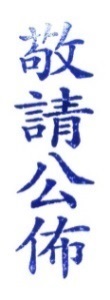 